О проведении муниципального молодежного фестиваля «Планета молодости», посвященного Дню Российской молодежиВ целях организации активного и культурного досуга молодежи, усиления пропаганды здорового образа жизни, развития социально-значимых инициатив молодежи администрация Батыревского муниципального округаПОСТАНОВЛЯЕТ:1. Провести муниципальный молодежный фестиваль «Планета молодости», посвященный Дню Российской молодежи 27 июня 2023 года на стадионе «Олимп» д. Малое Батырево Батыревского муниципального округа (далее - Фестиваль).2. Утвердить программу проведения Фестиваля (Приложение№1).3. Для организации и проведения Фестиваля создать организационный комитет (Приложение №2).4. Начальникам территориальных отделов, руководителям учреждений, председателям молодежных общественных объединений Батыревского муниципального округа организовать участие молодежи (от 14 до 35 лет) в Фестивале.5. Начальникам территориальных отделов обеспечить информирование организаций, осуществляющих розничную продажу алкогольной продукции, и индивидуальных предпринимателей, осуществляющих продажу пива и пивных напитков, сидра, пуаре, медовухи, о дате проведения мероприятия не позднее чем за три календарных дня до начала его проведения в соответствии с постановлением Кабинета Министров Чувашской Республики от 14 ноября 2012 года №481 «Об установлении дополнительных ограничений времени, условий и мест розничной продажи алкогольной продукции на территории Чувашской Республики».6. Директору АУ «Централизованная клубная система» Батыревского муниципального округа Алексеевой Н.А.  обеспечить музыкальное оформление Фестиваля.7. Директору МБУК «Централизованная библиотечная система» Батыревского муниципального округа Овчинниковой А.Г. организовать квест – игру «Молодежь у руля», подготовить рекламные объявления для социальных сетей.8. Директору МАУ ДО"ДЮСШ - ФСК "Паттар" Батыревского муниципального округа Афанасьеву А.С. организовать проведение муниципального этапа Всероссийского марафона «Земля спорта» согласно рекомендованной программе Минсельхоза Чувашии, проведение акции  «10 тысяч шагов к жизни».9. Начальнику управления образования, молодежной политики, физической культуры и спорта администрации Батыревского муниципального округа Рубцовой И.П. подготовить общую программу и сценарий Фестиваля, организовать проведение конкурса «Команда молодых лидеров».10. Председателю местного отделения ДОСААФ России Батыревского муниципального округа Хлебникову А.Н. (по согласованию) рекомендовать организацию проведения конкурса «Автоледи».11. Заместителю главы - начальнику отдела экономики, сельского хозяйства и инвестиционной деятельности администрации Батыревского муниципального округа Львову В. И. привлечь работу аттракционов и торговых объектов во время проведения Фестиваля.12. Начальнику МО МВД России «Батыревский» Ларькову А.Н. (по согласованию) в целях безопасного проведения Фестиваля рекомендовать организацию охраны правопорядка силами сотрудников на месте проведения мероприятия.публики13. Главному врачу БУ «Батыревская центральная районная больница» Тинюкову Н.А. (по согласованию) в целях своевременной медицинской помощи участникам Фестиваля рекомендовать организацию дежурства медицинского персонала (по согласованию).публики14. Контроль за исполнение настоящего постановления возложить на заместителя главы по социальным вопросам – начальника финансового отдела администрации Батыревского муниципального округа Чернову С. А.Глава Батыревского муниципального округа                                               Р.В. СеливановПриложение №1к постановлению  администрацииБатыревского  муниципального округаЧувашской Республикиот «  19»_06_______№__631__ПРОГРАММАпроведения муниципального  молодежного фестиваля «Планета молодости», посвященного Дню Российской молодежиДата проведения: 27 июня 2023  г.Место проведения: стадион «Олимп» д.Малое Батырево                                        Туруновского территориального отдела Батыревского муниципального округаКоличество участников: 200 чел.Время проведения: 18.00 – 23.00Целевая аудитория: молодежь с 16 до 35 летПриложение №2к постановлению  администрацииБатыревского  муниципального округаЧувашской Республикиот «  19»_06_______№__631__Состав  организационного комитета по подготовке и проведению муниципальногомолодежного фестиваля «Планета молодости», посвященного Дню Российской молодежиЧернова С.А.-  заместитель главы по социальным вопросам - начальник финансового отдела администрации Батыревского муниципального округа(председатель);Рубцова И.П.- начальник управления образования, молодежной политики, физической культуры и спорта администрации Батыревского муниципального округа (заместитель председателя); Никитина Н.О. - начальник отдела культуры, туризма и информационного обеспечения администрации Батыревского муниципального округа;Алексеева Н.А. – директор АУ  «Централизованная клубная система» Батыревскогомуниципального округа;Селиванова Ю.А. – советник Главы по работе с молодежью Батыревского муниципального округа;Ларьков А.Н. – начальник МО МВД РФ «Батыревский» (по согласованию);Тинюков Н.А.- главный врач БУ «Батыревская центральная районная больница» (по согласованию);Андреева О.В. – муниципальный координатор советников директоров по воспитанию и взаимодействию с детскими общественными объединениями (по согласованию);Андреева Н.Б.- директор МБОУ «Батыревская СОШ №1»;Афанасьев А.С. - директор МАУ ДО"ДЮСШ - ФСК "Паттар" Батыревского муниципального округа;Полякова И.В. – директор МБУ ДО «Дом детского творчества»;Елагина С.Г. – педагог-организатор МБУ ДО «Дом детского творчества» (по согласованию);Рубцов Н.М. – начальник  Туруновского территориального отдела Батыревского муниципального округа.ЧĂВАШ  РЕСПУБЛИКИН ПАТĂРЬЕЛ                                     МУНИЦИПАЛЛĂ ОКРУГĔНАДМИНИСТРАЦИЙĔ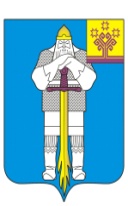 ЧУВАШСКАЯ  РЕСПУБЛИКААДМИНИСТРАЦИЯБАТЫРЕВСКОГОМУНИЦИПАЛЬНОГО ОКРУГАЙЫШĂНУ«  » _________ №___Патăрьел ялěПОСТАНОВЛЕНИЕ«  19»_06_______№__631__село Батырево№№Время проведенияНаименованиеОтветственные1.14.00.17.30.Конкурс «АвтоЛеди»Акция «10 000 шагов к жизни»Муниципальный этап Всероссийского марафона «Земля спорта» согласно рекомендованной программе Минсельхоза ЧувашииХлебников А.Н. - председатель местного отделения ДОСААФ России Батыревского муниципального округа АфанасьевА.С. – директор МАУ ДО   "ДЮСШ - ФСК "Паттар" Батыревского муниципального округа2.18.00-23.00Оформление молодежного фестиваля «Планета молодости»:-сценический салют;-баннер «День молодежи»;Управление образования, молодежной политики, физической культуры и  администрации Батыревского муниципального округа3. 18.00.Конкурс «Команда молодых лидеров»Рубцова И.П. – начальник управления образования, молодежной политики, физической культуры и  администрации Батыревского муниципального округа;Спикеры:1)Чернов А.В. – тьютор, бизнес-тренер, бизнес-коуч;2)Щепелев Д.Е. – директор центра финансовой грамотности населения Чувашского республиканского института образования;Эксперты:1) Андреева Н.Б. – директор МБОУ «Батыревская СОШ №1»;2) Ишмуратова Ч.М. – учитель английского языка МАОУ «Шыгырданская СОШ им. проф. Э.З.Феизова»;3) Хамдеева Р.Х. – заместитель директора по УВР МБОУ «Долгоостровская СОШ»;4) Петрова В.Н. – специалист-эксперт отдела ЗАГС администрации Батыревского муниципального округа;5) Захарова Н.В. – заместитель директора по ВР Батыревского агропромышленного техникума.4.18.00-20.00Работа интерактивных площадок:Работа школьных медиа-служб.«Прямой эфир с Главой Батыревского муниципального округа»Фотозона «I lave summer!» («Я люблю лето!»)Акция «Действуй»;Квест – игра «Молодежь у руля»Флешмоб выпускников «Молодежь района - Зажигай сердца!»;«Такая только у меня…»Акция «Молодежный формат»Косплей (костюмированная игра)Андреева О.В. – муниципальный координатор советников директоров по воспитанию и взаимодействию с детскими общественными объединениями;МБУ ДО «Батыревская детская школа искусств»;МБУ ДО «Дом детского творчества»;МБУК «Централизованная библиотечная система Батыревского района;ОУ Батыревского МО, МБУ ДО «Дом детского творчества»;Селиванова Ю.А. - советник Главы по работе с молодежью Батыревского муниципального округа;Никитина Н.О. - начальник отдела культуры, туризма и информационного обеспечения администрации Батыревского муниципального округа5.20.00 -20.15Торжественное открытие  муниципального  праздника «День молодежи». Поздравления:Рудольф Васильевич Селиванов – глава Батыревского муниципального округа;Гости: Чернов А.В., Щепелев Д.Е.(подведение итогов конкурса «Команда молодых лидеров», награждение)Рубцова И.П. - начальник управления образования, молодежной политики, физической культуры и спорта администрации Батыревского  муниципального округа6.20.15-21.00Награждение активной молодежи Батыревского муниципального округа:1) участников Слета агроволонтеров 2023 года «Лучшие на селе»;2) медалистов общеобразовательных учреждений Батыревского муниципального округа;3) волонтеров III Всероссийского онлайн-голосования за объекты благоустройства;4)победителей муниципального конкурса «Лучшие молодые специалисты 2023 года»;Селиванова Ю.А. – советник Главы по работе с молодежью Батыревского муниципального округаЕлагина С.Г. – педагог-организатор МБУДО «Дом детского творчества»7.20.00-23.30Конкурсная диско-программа «Open – airSUMMER»;Выступления артистов чувашской эстрадыDJ (Диджей  DenisDEN,  ведущий – Алексей Иванов, г.Чебоксары); 8.23.00.Праздничный салют.Никитина Н.О.